Publicado en Ciudad de México el 23/02/2024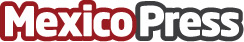 MAPFRE Economics anuncia perspectivas de crecimiento global y desafíos para México en 2024-2025Las proyecciones destacan un crecimiento económico global positivo del 2.3% en 2024 y un alentador repunte al 2.6% en 2025, desglosando factores clave que influyen en estas cifras y delinean el panorama económico global. México y la región latinoamericana enfrentarán desafíos debido a la menor demanda exterior, reflejándose en un crecimiento estimado del 1.4% este año y una proyección del 2.2% para el próximoDatos de contacto:Daniela EstradaKaleidoscopio Agency / Account Manager55 1066 2661Nota de prensa publicada en: https://www.mexicopress.com.mx/mapfre-economics-anuncia-perspectivas-de Categorías: Internacional Nacional Finanzas Seguros Otras Industrias Consultoría http://www.mexicopress.com.mx